Publicado en Terrassa el 20/10/2021 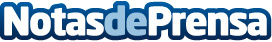 Tot-Net se suma al Día Internacional de Agradecimiento al Personal de LimpiezaEl sector de la limpieza, en su conjunto, es una de las diez principales actividades de servicios en términos de empleo en EspañaDatos de contacto:EDEON MARKETING SLComunicación · Diseño · Marketing931929647Nota de prensa publicada en: https://www.notasdeprensa.es/tot-net-se-suma-al-dia-internacional-de Categorias: Nacional Interiorismo Logística Recursos humanos Otras Industrias http://www.notasdeprensa.es